GENITORI                                                                                                                                       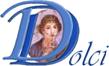 LICEO DELLE SCIENZE UMANE E LINGUISTICO“Danilo Dolci”Al Dirigente Scolastico   del Liceo DI Scienze Umane e Linguistico “ D. Dolci “  Palermo  Oggetto : Richiesta ingresso posticipatoIl /La sottoscritt ……………………………………………………………..……………………..…………………………………………………nat… a ………………..…………………………..………………………………….. il …..………..…………………….….………………………residente a …………………………………………………….  Via………………………………….…..………………………………………….genitore dell’alunno/a ……………………………………………………………………………..……….........................................nat… a ………………..…………………………..………………………………….. il …..………..…………………….….………………………frequentante la classe ……………….. sez…..	per l’a.s. 20 …. /  …….CHIEDEalla   S.V.   che  il/la  proprio/a figlio/a possa  entrare posticipatamente a scuola,  sede …………………………………. ,  alle ore ………………………. per l’intero anno scolastico, per il seguente motivo:………………..…………………….………………………………………………………………………………………………………………………………. Il/La sottoscritt….. dichiara sotto la propria responsabilità, che l’unico mezzo di trasporto utile per raggiungere la Scuola dal Comune di …………………………………………..………………….. parte  alle ore …………..………..…………………, come da allegato tabulato orario dell’Azienda di trasporto.Il/La sottoscritt….. solleva l’Istituzione Scolastica da ogni responsabilità per eventuali infortuni che dovessero accadere al suddetto alunno durante il tragitto di andata da casa a Scuola e/o per possibili danni a cose o persone a seguito dell’entrata posticipata.Dichiara inoltre di assumersi la responsabilità per  la inevitabile/consequenziale diminuzione del tempo scuola e dell’offerta formativa a favore del proprio figlio.Palermo, ………………………….							Firma								_____________________________Si autorizza		NON si autorizza                                              Il Dirigente Scolastico      Matteo Croce